Extra Curricular Activities: (Volunteer work, Charitable Activity, Sports outside of School, Tutoring, Mentoring, etc.)1.2.3.4.5.6.7.8.**(Attach required essay to the submitted email)**ESSAY-Needs to be a Separate saved Document and sent as a separate file and the File labeled as such.ESSAY Subject-   “Mergers:  Over the years, there have been many possible mergers proposed – T-Mobile and AT&T, Sprint and T-Mobile, and so on.  What are the pros and cons to carrier’s merging and how do you think a merger would impact the telecommunications sector?”ESSAY Title:____________________________________________			 # of Pages________Immediate Family Member(s) Wireless Company Name and Job Title______________________/__________________________Relation to Applicant:_______________________________State Association Member:________________________________(must declare the State that you live in)****ALL ATTACHMENTS MUST BE PRINTABLE AND SCALABLE*****By Signing Below-Scholarship Candidate is attesting that all the information is current and accurate.  That all attachments are scalable, legible, and the Essay is labeled correctly, as a separate file and that the application will be emailed to the listed email address in accordance with the FALL, 2018 Scholarship Guidelines.Signature:_______________________________________________Print Name: _____________________________________________Date:       ________________________________________________Signing this Application-Indicates: That you have read the South Wireless Scholarship Guidelines completely; that all your information is accurate; all Lines/Blanks of the Application and information is complete;  that you have attached the current transcript-for both High School and College, ACT/SAT Scores, and the FALL 2018 Essay written on the topic detailed above.South Wireless Summit Scholarship Application --Submit to: southwireless2018@gmail.com(Fall 2018-Award)            Deadline for Submission-06-21-18--5 PM EDTSouth Wireless Summit Scholarship Application --Submit to: southwireless2018@gmail.com(Fall 2018-Award)            Deadline for Submission-06-21-18--5 PM EDTSouth Wireless Summit Scholarship Application --Submit to: southwireless2018@gmail.com(Fall 2018-Award)            Deadline for Submission-06-21-18--5 PM EDTSouth Wireless Summit Scholarship Application --Submit to: southwireless2018@gmail.com(Fall 2018-Award)            Deadline for Submission-06-21-18--5 PM EDTSouth Wireless Summit Scholarship Application --Submit to: southwireless2018@gmail.com(Fall 2018-Award)            Deadline for Submission-06-21-18--5 PM EDTSouth Wireless Summit Scholarship Application --Submit to: southwireless2018@gmail.com(Fall 2018-Award)            Deadline for Submission-06-21-18--5 PM EDTSouth Wireless Summit Scholarship Application --Submit to: southwireless2018@gmail.com(Fall 2018-Award)            Deadline for Submission-06-21-18--5 PM EDTSouth Wireless Summit Scholarship Application --Submit to: southwireless2018@gmail.com(Fall 2018-Award)            Deadline for Submission-06-21-18--5 PM EDTSouth Wireless Summit Scholarship Application --Submit to: southwireless2018@gmail.com(Fall 2018-Award)            Deadline for Submission-06-21-18--5 PM EDTSouth Wireless Summit Scholarship Application --Submit to: southwireless2018@gmail.com(Fall 2018-Award)            Deadline for Submission-06-21-18--5 PM EDTSouth Wireless Summit Scholarship Application --Submit to: southwireless2018@gmail.com(Fall 2018-Award)            Deadline for Submission-06-21-18--5 PM EDT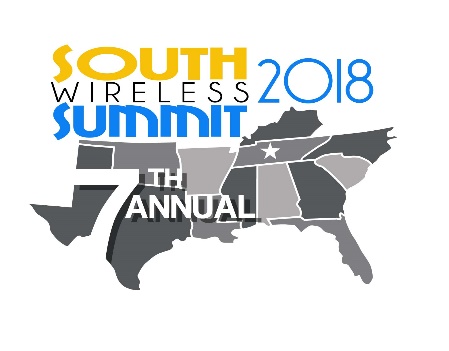 South Wireless Summit ScholarshipALL APPLICATIONS-Must be submitted to the E-Mail Address  above to be Considered!!!DO NOT MAIL-NO MAILED IN APPLICATIONS WILL BE CONSIDERED.Southwireless2018@gmail.comState Association(member of):                                              College Planning to Attend/Are Attending:_________________________________                           _____________________________________AD HOC Applicant(Only): _______________________________________                                              Member State/School Attending StateSouth Wireless Summit ScholarshipALL APPLICATIONS-Must be submitted to the E-Mail Address  above to be Considered!!!DO NOT MAIL-NO MAILED IN APPLICATIONS WILL BE CONSIDERED.Southwireless2018@gmail.comState Association(member of):                                              College Planning to Attend/Are Attending:_________________________________                           _____________________________________AD HOC Applicant(Only): _______________________________________                                              Member State/School Attending StateSouth Wireless Summit ScholarshipALL APPLICATIONS-Must be submitted to the E-Mail Address  above to be Considered!!!DO NOT MAIL-NO MAILED IN APPLICATIONS WILL BE CONSIDERED.Southwireless2018@gmail.comState Association(member of):                                              College Planning to Attend/Are Attending:_________________________________                           _____________________________________AD HOC Applicant(Only): _______________________________________                                              Member State/School Attending StateSouth Wireless Summit ScholarshipALL APPLICATIONS-Must be submitted to the E-Mail Address  above to be Considered!!!DO NOT MAIL-NO MAILED IN APPLICATIONS WILL BE CONSIDERED.Southwireless2018@gmail.comState Association(member of):                                              College Planning to Attend/Are Attending:_________________________________                           _____________________________________AD HOC Applicant(Only): _______________________________________                                              Member State/School Attending StateSouth Wireless Summit ScholarshipALL APPLICATIONS-Must be submitted to the E-Mail Address  above to be Considered!!!DO NOT MAIL-NO MAILED IN APPLICATIONS WILL BE CONSIDERED.Southwireless2018@gmail.comState Association(member of):                                              College Planning to Attend/Are Attending:_________________________________                           _____________________________________AD HOC Applicant(Only): _______________________________________                                              Member State/School Attending StateSouth Wireless Summit ScholarshipALL APPLICATIONS-Must be submitted to the E-Mail Address  above to be Considered!!!DO NOT MAIL-NO MAILED IN APPLICATIONS WILL BE CONSIDERED.Southwireless2018@gmail.comState Association(member of):                                              College Planning to Attend/Are Attending:_________________________________                           _____________________________________AD HOC Applicant(Only): _______________________________________                                              Member State/School Attending StateSouth Wireless Summit ScholarshipALL APPLICATIONS-Must be submitted to the E-Mail Address  above to be Considered!!!DO NOT MAIL-NO MAILED IN APPLICATIONS WILL BE CONSIDERED.Southwireless2018@gmail.comState Association(member of):                                              College Planning to Attend/Are Attending:_________________________________                           _____________________________________AD HOC Applicant(Only): _______________________________________                                              Member State/School Attending StateSouth Wireless Summit ScholarshipALL APPLICATIONS-Must be submitted to the E-Mail Address  above to be Considered!!!DO NOT MAIL-NO MAILED IN APPLICATIONS WILL BE CONSIDERED.Southwireless2018@gmail.comState Association(member of):                                              College Planning to Attend/Are Attending:_________________________________                           _____________________________________AD HOC Applicant(Only): _______________________________________                                              Member State/School Attending StateSouth Wireless Summit ScholarshipALL APPLICATIONS-Must be submitted to the E-Mail Address  above to be Considered!!!DO NOT MAIL-NO MAILED IN APPLICATIONS WILL BE CONSIDERED.Southwireless2018@gmail.comState Association(member of):                                              College Planning to Attend/Are Attending:_________________________________                           _____________________________________AD HOC Applicant(Only): _______________________________________                                              Member State/School Attending StateSouth Wireless Summit ScholarshipALL APPLICATIONS-Must be submitted to the E-Mail Address  above to be Considered!!!DO NOT MAIL-NO MAILED IN APPLICATIONS WILL BE CONSIDERED.Southwireless2018@gmail.comState Association(member of):                                              College Planning to Attend/Are Attending:_________________________________                           _____________________________________AD HOC Applicant(Only): _______________________________________                                              Member State/School Attending StateSouth Wireless Summit ScholarshipALL APPLICATIONS-Must be submitted to the E-Mail Address  above to be Considered!!!DO NOT MAIL-NO MAILED IN APPLICATIONS WILL BE CONSIDERED.Southwireless2018@gmail.comState Association(member of):                                              College Planning to Attend/Are Attending:_________________________________                           _____________________________________AD HOC Applicant(Only): _______________________________________                                              Member State/School Attending StateApplicant InformationApplicant InformationApplicant InformationApplicant InformationApplicant InformationApplicant InformationApplicant InformationApplicant InformationApplicant InformationApplicant InformationApplicant InformationDate:Date:Date:Date:Date:Applicant Name:Applicant Name:Applicant Name:Applicant Name:Applicant Name:Parent(s) Name:Parent(s) Name:Parent(s) Name:Parent(s) Name:Parent(s) Name:Street Address:Street Address:Street Address:Street Address:Street Address:Mailing Address: (street, City, Zip)Mailing Address: (street, City, Zip)Mailing Address: (street, City, Zip)Mailing Address: (street, City, Zip)Mailing Address: (street, City, Zip)Applicant Email:Applicant Email:Applicant Email:Applicant Email:Applicant Email:Applicant Phone:Applicant Phone:Applicant Phone:Applicant Phone:Applicant Phone:Parent(s) Email:Parent(s) Email:Parent(s) Email:Parent(s) Email:Parent(s) Email:Parent(s) Phone:Parent(s) Phone:Parent(s) Phone:Parent(s) Phone:Parent(s) Phone:Birth Date: Birth Date: Birth Date: Birth Date: Birth Date: Current Grade: Current Grade: Current Grade: Current Grade: Current Grade: Graduation Date: Graduation Date: Graduation Date: Graduation Date: Graduation Date: Emergency Contact Name/Number: Emergency Contact Name/Number: Emergency Contact Name/Number: Emergency Contact Name/Number: Emergency Contact Name/Number: High School name and address:High School name and address:High School name and address:High School name and address:High School name and address:High School name and address:High School name and address:High School name and address:High School name and address:High School name and address:High School name and address:ACT/SAT Test:Math:Math:Science:Science:Science:English:Reading:Reading:Reading:Cumulative:Score:Courses:  (High School)    ** In Addition---Add College grades below (if already in College)-see Matrix-next Matrix Down:Courses:  (High School)    ** In Addition---Add College grades below (if already in College)-see Matrix-next Matrix Down:Courses:  (High School)    ** In Addition---Add College grades below (if already in College)-see Matrix-next Matrix Down:Courses:  (High School)    ** In Addition---Add College grades below (if already in College)-see Matrix-next Matrix Down:Courses:  (High School)    ** In Addition---Add College grades below (if already in College)-see Matrix-next Matrix Down:Courses:  (High School)    ** In Addition---Add College grades below (if already in College)-see Matrix-next Matrix Down:Courses:  (High School)    ** In Addition---Add College grades below (if already in College)-see Matrix-next Matrix Down:Courses:  (High School)    ** In Addition---Add College grades below (if already in College)-see Matrix-next Matrix Down:Courses:  (High School)    ** In Addition---Add College grades below (if already in College)-see Matrix-next Matrix Down:Courses:  (High School)    ** In Addition---Add College grades below (if already in College)-see Matrix-next Matrix Down:Courses:  (High School)    ** In Addition---Add College grades below (if already in College)-see Matrix-next Matrix Down:Course Name (Algebra II, Biology II, etc.):Course Name (Algebra II, Biology II, etc.):Sophomore Grades:Sophomore Grades:Sophomore Grades:Sophomore Grades:Junior Grades:Junior Grades:Junior Grades:Senior Grades:Senior Grades:GPA Information: (4.0 Scale)-For High School GPA Information: (4.0 Scale)-For High School GPA Information: (4.0 Scale)-For High School GPA Information: (4.0 Scale)-For High School GPA Information: (4.0 Scale)-For High School GPA Information: (4.0 Scale)-For High School GPA Information: (4.0 Scale)-For High School GPA Information: (4.0 Scale)-For High School GPA Information: (4.0 Scale)-For High School GPA Information: (4.0 Scale)-For High School GPA Information: (4.0 Scale)-For High School Science GPA CumulativeElectives GPA CumulativeElectives GPA CumulativeElectives GPA CumulativeArt/Drama GPA CumulativeArt/Drama GPA CumulativeArt/Drama GPA Cumulative History GPA CumulativeForeign Language GPA CumulativeForeign Language GPA CumulativeForeign Language GPA CumulativeMusic/Band/Choir GPA CumulativeMusic/Band/Choir GPA CumulativeMusic/Band/Choir GPA CumulativeEnglish GPA CumulativePE/Athletics GPA CumulativePE/Athletics GPA CumulativePE/Athletics GPA CumulativeCumulative GPA Grade 9-12Cumulative GPA Grade 9-12Cumulative GPA Grade 9-12Attach to this Form: **Official High School Transcript****ACT Scores**-(Substitute SAT Scores if no ACT Scores)**College Transcript(if applicable)**Attach to this Form: **Official High School Transcript****ACT Scores**-(Substitute SAT Scores if no ACT Scores)**College Transcript(if applicable)**Attach to this Form: **Official High School Transcript****ACT Scores**-(Substitute SAT Scores if no ACT Scores)**College Transcript(if applicable)**Attach to this Form: **Official High School Transcript****ACT Scores**-(Substitute SAT Scores if no ACT Scores)**College Transcript(if applicable)**Attach to this Form: **Official High School Transcript****ACT Scores**-(Substitute SAT Scores if no ACT Scores)**College Transcript(if applicable)**Attach to this Form: **Official High School Transcript****ACT Scores**-(Substitute SAT Scores if no ACT Scores)**College Transcript(if applicable)**Attach to this Form: **Official High School Transcript****ACT Scores**-(Substitute SAT Scores if no ACT Scores)**College Transcript(if applicable)**Attach to this Form: **Official High School Transcript****ACT Scores**-(Substitute SAT Scores if no ACT Scores)**College Transcript(if applicable)**Attach to this Form: **Official High School Transcript****ACT Scores**-(Substitute SAT Scores if no ACT Scores)**College Transcript(if applicable)**Attach to this Form: **Official High School Transcript****ACT Scores**-(Substitute SAT Scores if no ACT Scores)**College Transcript(if applicable)**Attach to this Form: **Official High School Transcript****ACT Scores**-(Substitute SAT Scores if no ACT Scores)**College Transcript(if applicable)**COLLEGE GRADES:  GPA to be Listed by Term and Final GPACOLLEGE GRADES:  GPA to be Listed by Term and Final GPACOLLEGE GRADES:  GPA to be Listed by Term and Final GPACOLLEGE GRADES:  GPA to be Listed by Term and Final GPACOLLEGE GRADES:  GPA to be Listed by Term and Final GPACOLLEGE GRADES:  GPA to be Listed by Term and Final GPACOLLEGE GRADES:  GPA to be Listed by Term and Final GPACOLLEGE GRADES:  GPA to be Listed by Term and Final GPACOLLEGE GRADES:  GPA to be Listed by Term and Final GPACOLLEGE GRADES:  GPA to be Listed by Term and Final GPACOLLEGE GRADES:  GPA to be Listed by Term and Final GPAWork HistoryWork HistoryWork HistoryWork HistoryWork HistoryWork HistoryWork HistoryWork HistoryWork HistoryWork HistoryWork HistoryCompany NameCompany NameCompany NameCompany NameAddressAddressAddressAddressDates of EmploymentDates of EmploymentDates of Employment